Инструкция по оформлению предметных папок, которые расположены на школьном сайте.Предметная папка должна содержать папки с вашими уроками. Сколько осталось уроков по КТП, столько будет и папок. Папки подписываем следующим образом в формате:01_урок дд.мм.2020 (где 01-номер урока по КТП и дата проведения урока):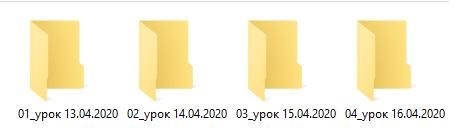 В папке к уроку будет находиться:план урока - алгоритм для ученика все приложения, которые необходимы Вам к уроку (приложение 1, приложение 2, …).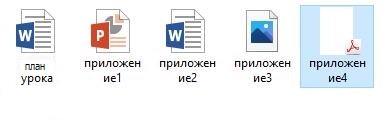 4. В приложениях находятся материалы: ссылки на интернет-ресурсы, тесты, задания, вопросы, теоретический материал, рисунки, фотографии, тексты  и так далее).